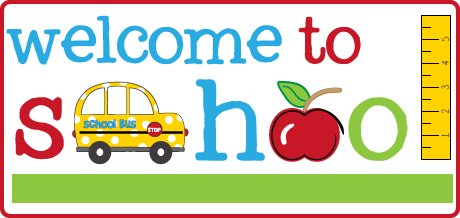 Mrs. Jefferson & Mrs. Darline’s Supply List 2023-2024$25 classroom fee (to include My Big World scholastics magazine)Family Picture (to be displayed on our family wall)LARGE BACKPACK  to hold lunch box and folder (minimum approx. 16x12, not toddler size)Lunch Box/Bento Box (that the child can open themselves)2 Pocket folder (solid plastic)(2) Boxes of CRAYOLA CRAYONS 24 PACK (Classic Colors, NOT Washable)(1) Box of CRAYOLA MARKERS 10 PACK (Classic Colors)(1) CRAYOLA WASHABLE WATERCOLOR PAINT SET (8 colors)(3) 3 Pack of Elmers Glue Sticks (1) Pair of Fiskars scissors-round tip(1) Can of Play-Doh (any color)(2) Containers of Clorox or Lysol Wipes(2) Clorox or Lysol Disinfectant Spray Cans Primary Color Cardstock or Laminating SheetsChange of clothes- pants, shirt, socks and two (2) pair of underwear.  Place in a Ziplock bag with CHILD’S NAME on the bag.OFFICES SUPPLIES1 REAM OF COPY PAPERPlease put your child’s name on the following:BackpackLunch boxAll clothing- including coats and sweaters